Podpisz po rosyjsku przedstawione na zdjęciach zabytki Moskwy.                                                           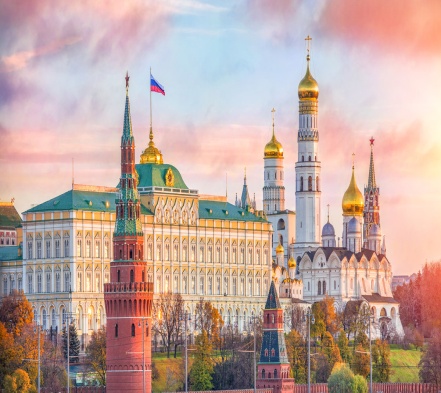 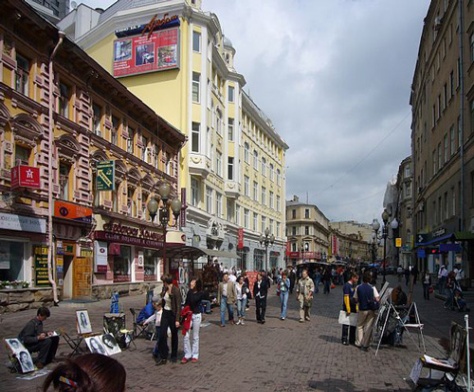 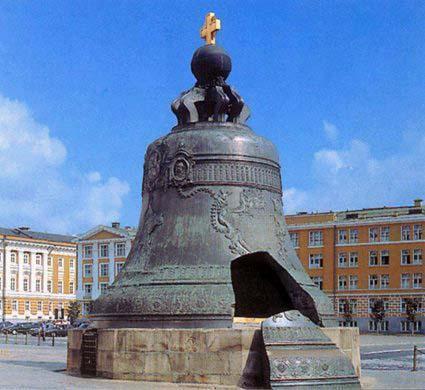 1………………………………………………….    2 ……………………………………………………   3 ………………………………………………………….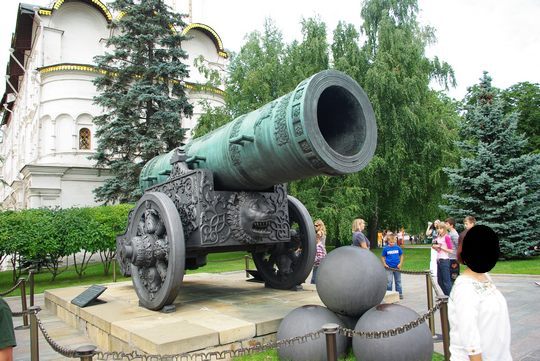 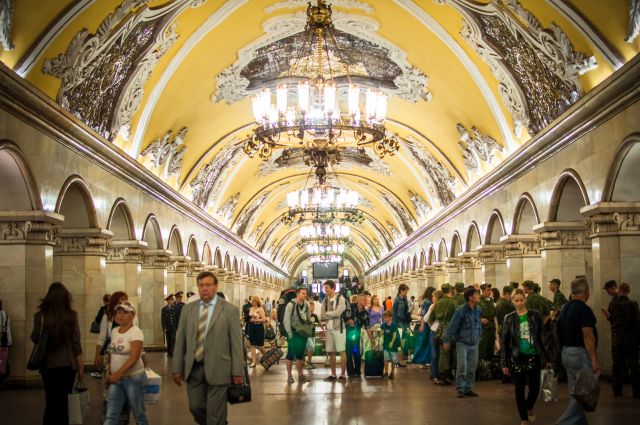 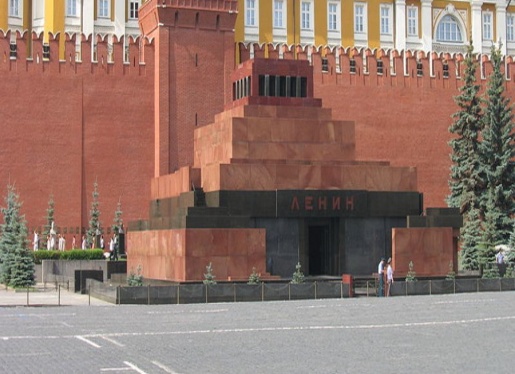 4…………………………………………………..   5………………………………………………………    6 ………………………………………………………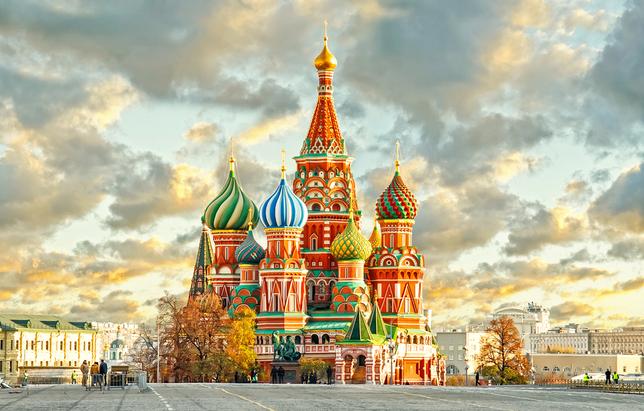 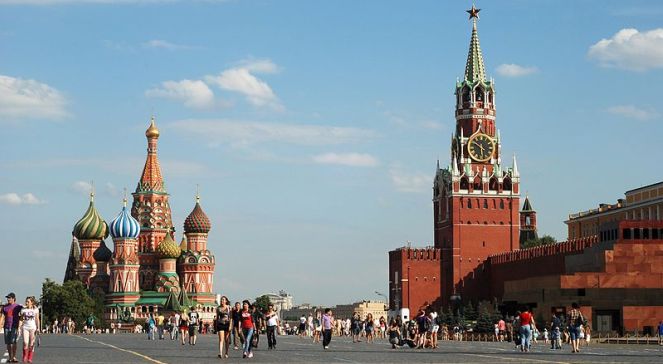         7  ………………………………………………………………………..                 8   ………………………………………………………………………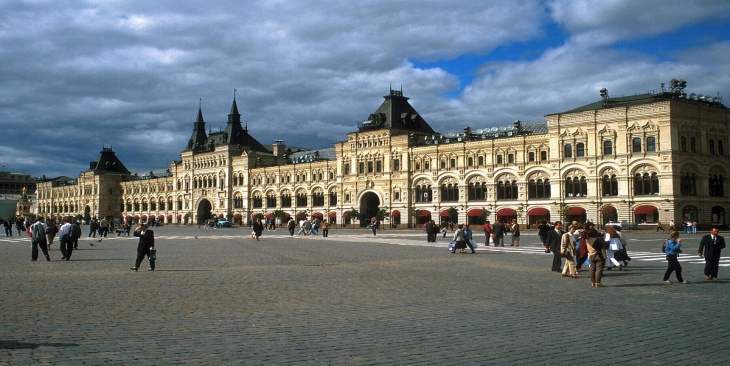                                           9     ……………………………………………………………………………………………………Polącz przedstawione na zdjęciach zabytki z ich rosyjskimi nazwami.                                                                                                                         Арбат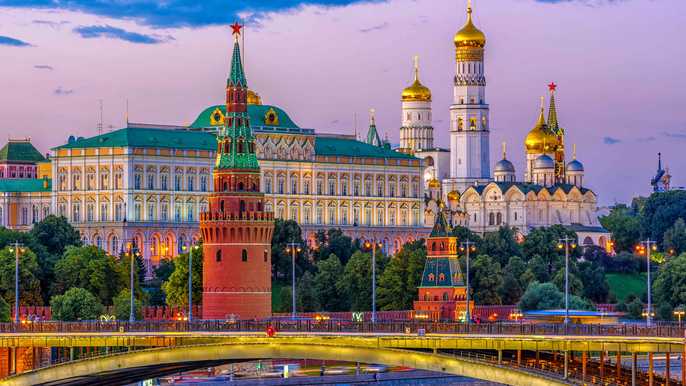                                                                                  Мавзолей Ленина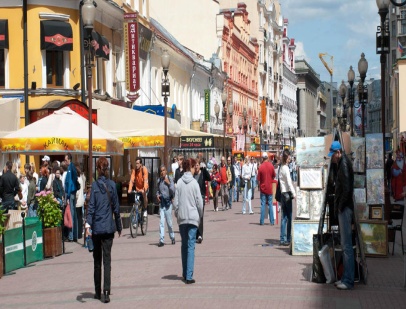                                                                                   Царь - пушка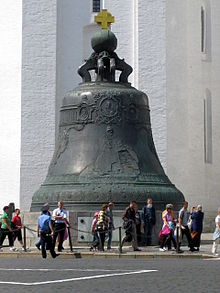                                                                                  Храм Василия Блаженного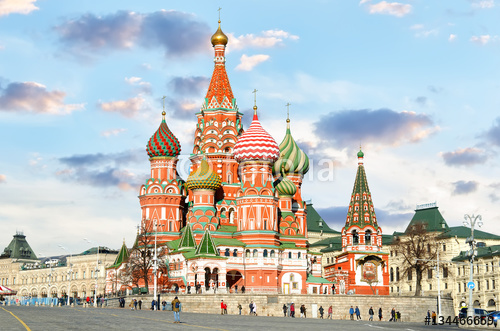                                                                               Царь - колокол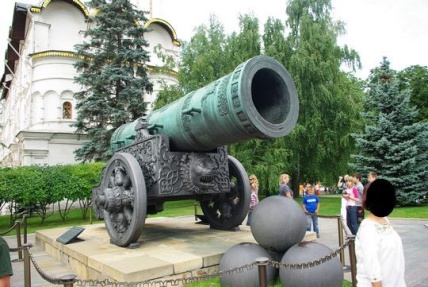                                                                                    Кремль	            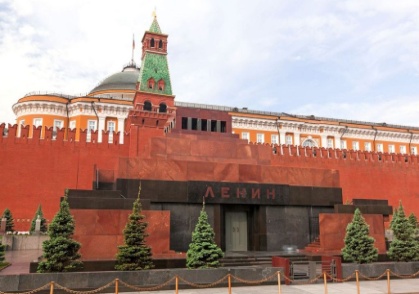 Przeczytaj informacje o zabytkach Moskwy. Spośród podanych poniżej nazw wybierz te, które pasują do opisu. 
Trzy nazwy zabytków są zbędne i nie pasują do żadnego z opisów.W tabeli wpisz pozostałe nazwy zabytków Moskwy i krótko opisz te zabytki w języku polskim.Достопримечательности Москвы                      Zabytki Moskwy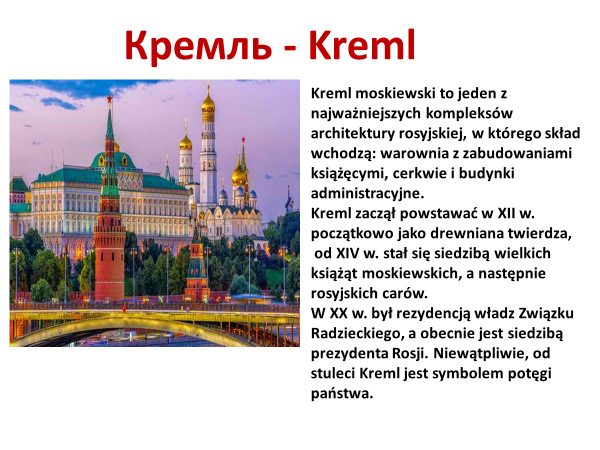 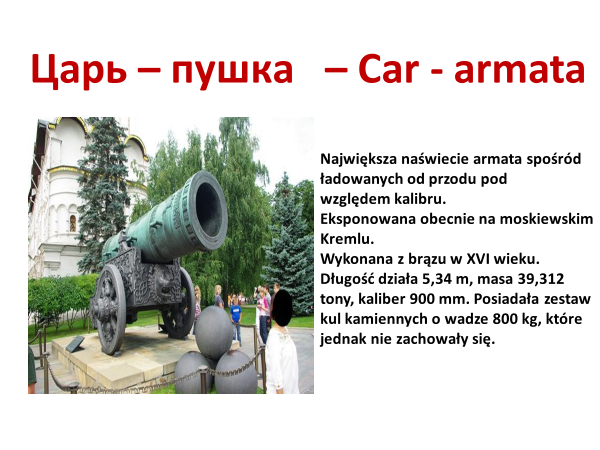 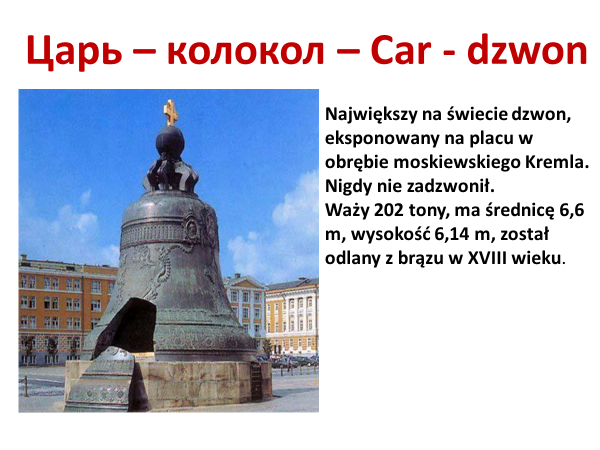 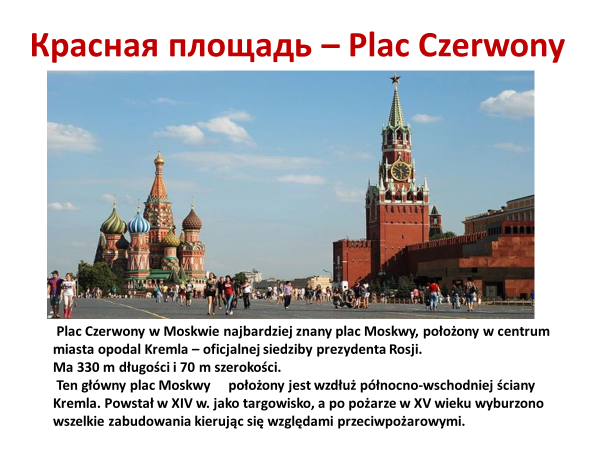 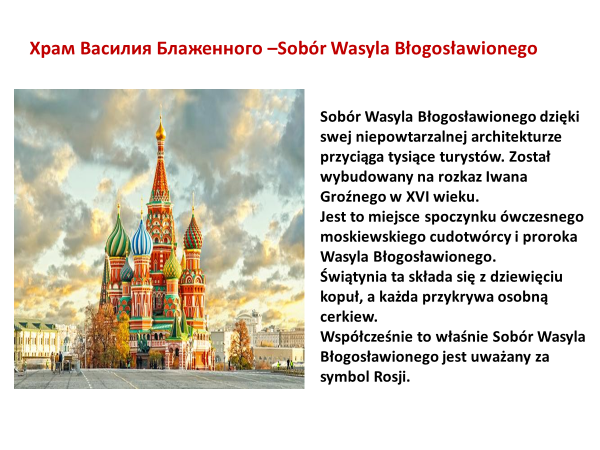 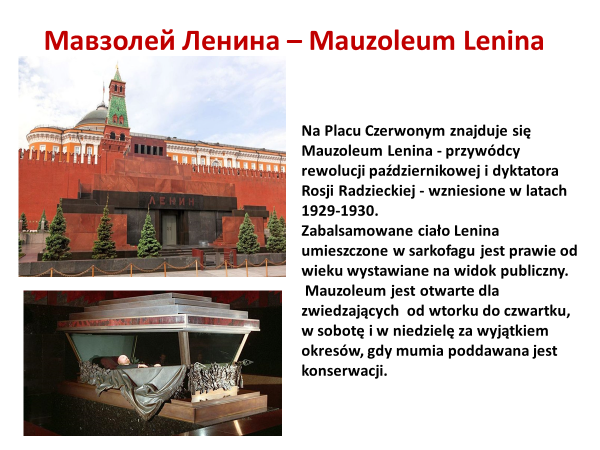 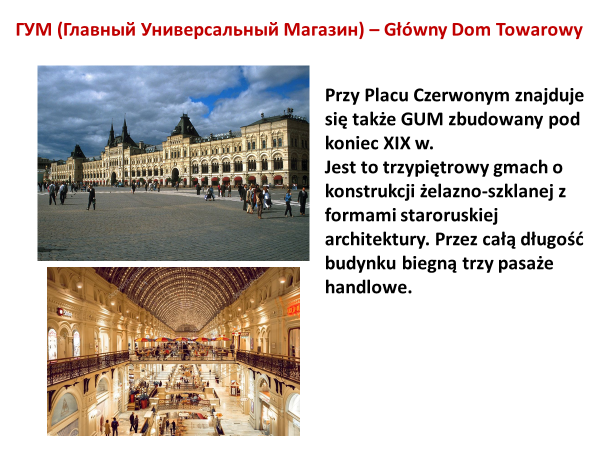 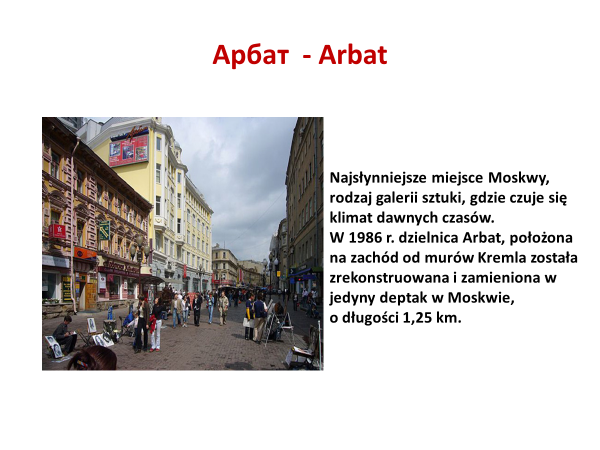 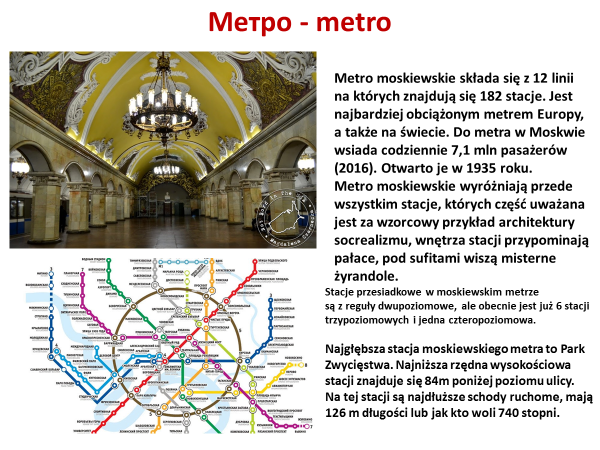 Nazwa zabytkuOpis zabytkuMiejsce położone na zachód od murów Kremla, jedyny deptak w Moskwie, o długości 1,25 km. Eksponowana obecnie na moskiewskim Kremlu. Największa na świecie armata. Wykonana z brązu w XVI wieku. Najbardziej znany plac Moskwy, położony w centrum miasta opodal Kremla – oficjalnej siedziby prezydenta Rosji. Położony jest wzdłuż północno-wschodniej ściany Kremla. Powstał w XIV w.Największy na świecie dzwon, eksponowany na placu w obrębie moskiewskiego Kremla. Nigdy nie zadzwonił.                   Царь – колокол                                    Мавзолей Ленина                          Арбат                   Кремль Царь – пушка           Главный Универсальный Магазин       Красная площадь                       Храм Василия Блаженного Nazwa zabytkuOpis zabytku